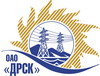 Открытое акционерное общество«Дальневосточная распределительная сетевая  компания»ПРОТОКОЛ ВЫБОРА ПОБЕДИТЕЛЯПРЕДМЕТ ЗАКУПКИ: открытый электронный запрос предложений № 402 836 на право заключения Договора на выполнение работ для нужд филиала ОАО «ДРСК» «Амурские электрические сети» Комплектные распределительные устройства  (закупка 2685 раздела 1.1. ГКПЗ 2014 г.).Плановая стоимость: 1 624 271,0   руб. без учета НДС. Указание о проведении закупки от 19.08.2014 № 209.ПРИСУТСТВОВАЛИ: постоянно действующая Закупочная комиссия 2-го уровня.ВОПРОСЫ ЗАСЕДАНИЯ ЗАКУПОЧНОЙ КОМИССИИ:О ранжировке предложений после проведения переторжки. Выбор победителя закупки.ВОПРОС 1 «О ранжировке предложений после проведения переторжки. Выбор победителя закупки»ОТМЕТИЛИ:В соответствии с критериями и процедурами оценки, изложенными в документации о закупке после проведения переторжки,  предлагается ранжировать предложения следующим образом:На основании вышеприведенной ранжировки предложений Участников закупки после проведения переторжки предлагается признать Победителем Участника занявшего первое место.РЕШИЛИ:Утвердить ранжировку предложений участников после поведения переторжки:1 место ЗАО "Чебоксарский Электроаппарат" г. Чебоксары2 место ООО "ИЗВА" с. ИшлеиПризнать Победителем закупки участника занявшего первое место в ранжировке предложенийОтветственный секретарь Закупочной комиссии 2 уровня                               О.А.МоторинаТехнический секретарь Закупочной комиссии 2 уровня                                    О.В.Чувашова            №  481/МТПиР-ВПг. Благовещенск23 сентября 2014 г.Место в ран-жировкеНаименование и адрес участникаЦена заявки после переторжки, руб.	Цена заявки после переторжки, руб.1ЗАО "Чебоксарский Электроаппарат" (428000 г. Чебоксары пр. И. Яковлева 3)999 000,0 руб. без НДС (1 178 820,0 руб. с НДС) 2ООО "ИЗВА" (429520, Россия, Чувашская республика, с. Ишлеи, ул. Советская, д. 53)1 100 000,00 руб. без НДС (1 298 000,0 руб. с НДС)Место в ран-жировкеНаименование и адрес участникаЦена заявки, руб. Иные существенные условия1 ЗАО "Чебоксарский Электроаппарат" (428000 г. Чебоксары пр. И. Яковлева 3)999 000,0 руб. без НДС (1 178 820,0 руб. с НДС) В цену включены все налоги и обязательные платежи, все скидки.Срок начала поставки до 60 дней с даты подписания договора. Срок завершения поставки до 30.11.2014 г. с правом досрочной поставки. Оплата в течение 30 дней по факту поставки оборудования на склад грузополучателя. Гарантийный срок 36  месяцев со дня ввода оборудования в эксплуатацию, но не более 48 месяцев со дня поставки. Срок действия оферты до 30.12.2014 г.